Hospiz der Gezeiten e.V.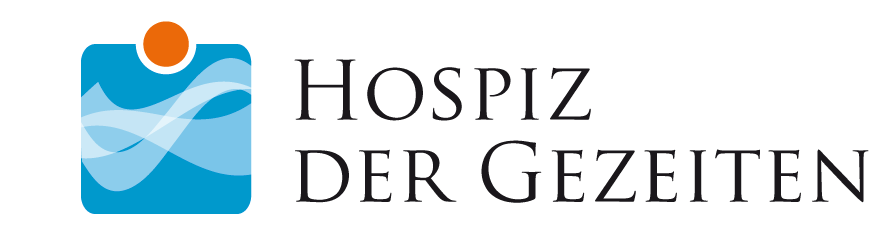 Am Plattenwald 5/11174177 Bad FriedrichshallTelefon	07136 – 96 681 55		Fax		07136 – 96 681 57	    Tel. Angehörige………………………………………………….…Ärztliche Bescheinigung zur Feststellung der Notwendigkeit vollstationärer Hospizversorgung nach § 39 a Abs. 1 SBG V Erstantrag			 Folgeantrag ab…………………..Name, Vorname ………………………………………………..Geburtsdatum………………………………..Anschrift……………………………………………………………………………………………………………………….Krankenkasse/Versichertennummer…………………………………………………………………………..Pflegegrad		Antrag gestellt	 ja	 nein	ist bereits erteilt	 ja	 neinPflegegrad 1         Pflegegrad 2         Pflegegrad 3         Pflegegrad 4        Pflegegrad 5Hauptdiagnose…………………………………………………………………………………………………………….Nebendiagnosen………………………………………………………………………………………………………….…………………………………………………………………………………………………………………………………………Begleitsymptome	 gastrointestinale		 urologische 	 respiratorische				 neuropsychiatrische	 dermatologische		 sonstige 			 MRSA / VRE/ Noro-Virus o.ä.	Spezielle Wundversorgung……………………………………………………………………………………..Aktuelle Schmerzmittel-Therapie  oral		 TD-Pflaster	 Injektionen	 Perfusor	    PCA	 Port / ZVKErnährung		 normal	 PEG	 Nasensonde	 PortBewusstseinslage	 klar		 somnolent	 benommen	 komatösHospizaufnahme ist erforderlich, weil	 die Erkrankung progredient verläuft und im fortgeschrittenen Stadium ist	 kurative Therapie nicht möglich ist	 palliativ-medizinische Behandlung notwendig bzw. erwünscht ist	 Finalpflege nötig ist	 Krankenhausbehandlung im Sinne § 39 SGB IV nicht erforderlich ist	 ambulante Versorgung wegen palliativ-medizinischem und palliativ-  
             pflegerischem Versorgungsbedarf nicht ausreicht Gewünschtes Aufnahmedatum:…………………………………………….._______________________________________________________________________Datum						Stempel und Unterschrift des Arztes